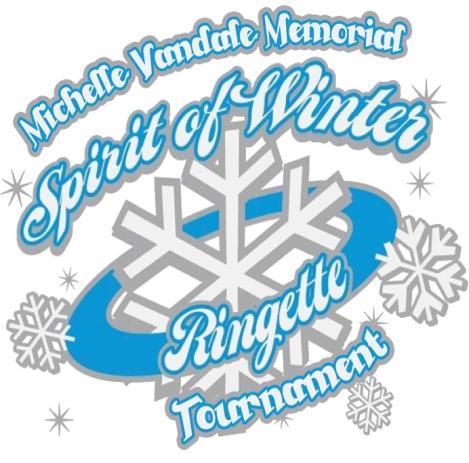 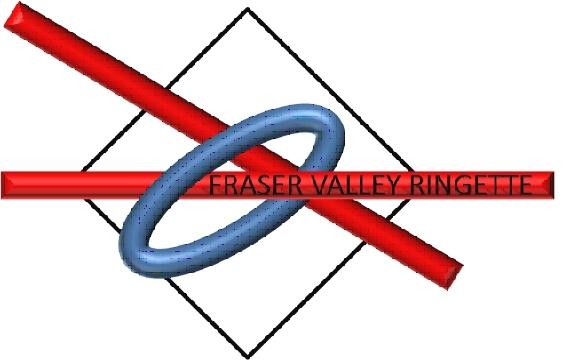 Michelle Vandale Memorial ScholarshipProvided by the Bettles Familyfor ringette players, coaches, on-ice officials, and/or executive members participating in the 2015 Michelle Vandale Memorial Ringette Tournament2015 - 2016 Ringette SeasonApplications must be received by the Fraser Valley Ringette Association no later thanNovember 30th, 2015Ringette.  Play it.  Love it.  Live it.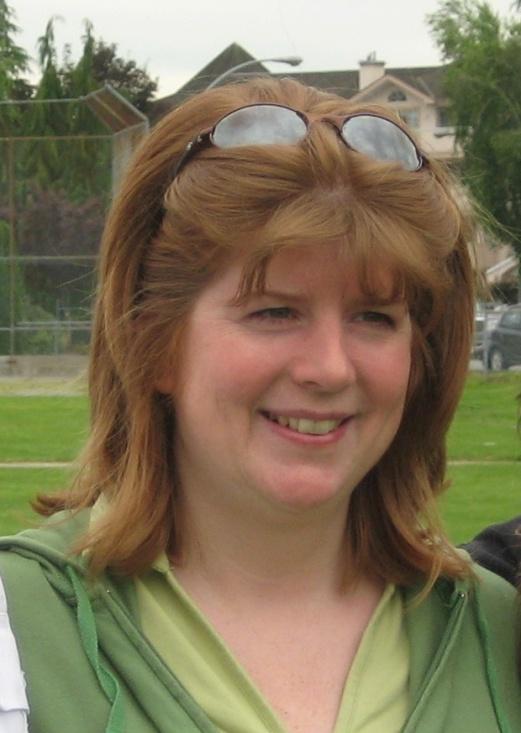 Michelle VandaleDec. 9th, 1967 –  Nov. 11th, 2009A Member of the Fraser Valley Ringette Association, Michelle began her ringette career as a player at the age of 8 and continued to play throughout her teens and young adulthood.  She later took a break from ringette to get married and start a family, after which, Michelle was reunited with the sport she loved when she resumed playing.  It wasn’t long after her daughter began playing (also at the age of 8) that Michelle discovered a love of coaching.  Over the years, Michelle proved herself to be truly dedicated, not only to the sport but more importantly to the players that she coached and mentored. She faithfully devoted her time to preparing practice plans, attending games, practices, and tournaments and serving on the local executive.  Both as a coach and as a player, she always provided enthusiasm and encouragement to each and every person on her team. Michelle led by example, striving to be the best that she could be, to work together as a team, and to display good sportsmanship during any situation.Sadly, the ringette community lost a great role model on November 11th, 2009, when Michelle passed away.  It is local, grass-roots volunteers such as Michelle and her family who have made ringette successful in the Fraser Valley and in British Columbia.  Such volunteers often go unrecognized, involving themselves for their passion, rather than for personal gain.  It is in memory of Michelle and in honour of her and her family, who have contributed so much to our sport that the Bettles family would like to offer an annual scholarship opportunity in hopes that it will continue to pay tribute to her memory and help to inspire others in the ringette community to continue giving to the sport of ringette and thus, furthering the cause to which Michelle and her family have been dedicated for so many years.PURPOSE OF THE MICHELLE VANDALE MEMORIAL SCHOLARSHIPTo provide annually a scholarship of $1,000 towards post-secondary education for ringette players, coaches, executive members, and/or officials who have demonstrated a strong commitment to the sport of ringette.  Recipients will receive a scholarship award certificate recognizing their achievements.IMPORTANT NOTEScholarship funds must be applied to the academic year following which the scholarship was awarded.WHO IS ELIGIBLE?Application for the Michelle Vandale Memorial Scholarship may be made by registered participants (male or female) of the Michelle Vandale Memorial Ringette Tournament such as:•	Ringette players who are registered with one of Ringette Canada’s provincial/territorial member associations, and/or•	Ringette coaches who are certified or in the process of becoming certified, •	Active on-ice ringette-certified officials, and/or•	Volunteers at an administration level or at the Michelle Vandale Memorial Spirit of Winter Tournament, andwho are in their final year of high school and who will be enrolled full-time in a recognized post-secondary education institution or program for the 2015 - 2016 academic year.Applicants must have demonstrated a commitment to their education and must meet the admission standards of the educational institution or program specified.Applicants must have actively participated in the 2015 Michelle Vandale Memorial Spirit of Winter Ringette Tournament as a player, coach, volunteer, or on-ice official.The chosen applicant will be someone who has been a positive role model in the sport of ringette, who best demonstrates sustained commitment, dedication and passion for the sport of ringette through playing, coaching, officiating and/or other volunteer activities, and who has earned the respect of his/her team mates, coaches, and officials for his/her fair play, teamwork, and sportsmanship.  The successful applicant may be either male or female, be any age provided that he/she is in his/her final year of high school and demonstrates an intention to attend a post-secondary training program, college, or university.APPLICATION PROCEDUREApplications (plus supporting documents as detailed below) must be forwarded to the:Michelle Vandale Memorial Scholarship Committee Mail Option:	c/o Fraser Valley Ringette Association		P.O. Box 61591		Langley, BC, V3A 8C8Email Option:	tournaments@fvringette.com and fvringette@hotmail.com The subject line must read:  Michelle Vandale Memorial Scholarship Applications must be received no later thanNovember 30th, 2015NOTIFICATIONThe Fraser Valley Ringette Association and the Michelle Vandale Memorial Scholarship Committee, with the endorsement of the Bettles Family, reserve the right to choose not to award the scholarship if the pool of candidates does not meet the criteria outlined or if there are no applicants.  The name of the successful applicant will be announced at the U19 Gold Medal game during the Michelle Vandale Memorial Spirit of Winter Ringette Tournament on Dec. 6th, 2015 with written confirmation to follow.Please be sure that the following items are included in your scholarship application package:Please Note: Scholarship funds will not be released by Fraser Valley Ringette Association until confirmation of the successful applicant’s full-time enrollment at an appropriate post-secondary educational institution for the 2016-2017 academic year and proof of grades for the 2015-2016 academic year has been received.2015 Michelle Vandale Memorial Scholarship Application FormSTATEMENT OF ACCURACYI hereby affirm that the above stated information provided by me is true and correct to the best of my knowledge.  I also consent that my picture may be taken and used for any purpose deemed necessary to promote the Michelle Vandale Memorial Scholarship.I hereby understand that if chosen as a scholarship recipient, I must provide a copy of my transcript (marks) for the 2015-2016 academic year as well as evidence of acceptance to a post-secondary institution or program of my choosing for the 2016-2017 academic year prior to the scholarship funds being awarded.Applicant’s Signature:__________________________________Date:_______________The scholarship application form (pages 5, 6, 7 and 8), fully completed.❑Two (2) current letters of reference from people in the ringette/volunteer community.❑A transcript of marks for the last completed year of your education.❑Proof of registration as an active player, coach or on-ice official for the 2014-2015 ringette playing season.❑Personal/Contact InformationPersonal/Contact InformationPersonal/Contact InformationFirst NameLast NameLast NameHome AddressHome AddressHome AddressCityProvincePostal CodeTelephoneEmailEmailRingette RegistrationRingette RegistrationRingette RegistrationName of your current ringette associationName of your current ringette associationName of your current ringette associationName of your current team (if applicable)Name of your current team (if applicable)Name of your current team (if applicable)DivisionCityProvinceAcademic InformationAcademic InformationAcademic InformationCurrent High School or Post-Secondary InstitutionCurrent High School or Post-Secondary InstitutionCurrent High School or Post-Secondary InstitutionName of InstitutionName of InstitutionName of InstitutionCityProvincePostal CodeTelephoneAverage Grade %Expected Graduation (mm/yy)Post-Secondary Educational Institution planning to Attend in 2015-2016Post-Secondary Educational Institution planning to Attend in 2015-2016Post-Secondary Educational Institution planning to Attend in 2015-2016Post-Secondary Educational Institution planning to Attend in 2015-2016Post-Secondary Educational Institution planning to Attend in 2015-2016Post-Secondary Educational Institution planning to Attend in 2015-2016Post-Secondary Educational Institution planning to Attend in 2015-2016Post-Secondary Educational Institution planning to Attend in 2015-2016Name of InstitutionName of InstitutionName of InstitutionName of InstitutionName of InstitutionName of InstitutionName of InstitutionName of InstitutionCityCityCityCityProvinceProvincePostal CodePostal CodeTelephoneTelephoneTelephoneTelephoneFaxFaxExpected Graduation (mm/yy)Expected Graduation (mm/yy)Program/Major Area of StudyProgram/Major Area of StudyProgram/Major Area of StudyProgram/Major Area of StudyProgram/Major Area of StudyProgram/Major Area of StudyDuration of Program (years)Duration of Program (years)Ringette RésuméRingette RésuméRingette RésuméRingette RésuméRingette RésuméRingette RésuméRingette RésuméRingette RésuméYearTeamDivisionDivisionDivisionCityCityAccomplishments/Memories2011Fraser Valley VipersU19 AU19 AU19 ALangleyLangleyHeart & Soul Award, Team went to ABOther notes about your ringette career:Other notes about your ringette career:Other notes about your ringette career:Other notes about your ringette career:Other notes about your ringette career:Other notes about your ringette career:Other notes about your ringette career:Other notes about your ringette career:Officiating:Officiating:Officiating:Officials certification number (if known):Officials certification number (if known):Officials certification number (if known):Officials certification number (if known):Officials certification number (if known):Coaching:Coaching:Coaching:Coaches certification number (if known):Coaches certification number (if known):Coaches certification number (if known):Coaches certification number (if known):Coaches certification number (if known):Other Volunteer Activities (Ringette, School, Community):Other Volunteer Activities (Ringette, School, Community):Other Volunteer Activities (Ringette, School, Community):Other Volunteer Activities (Ringette, School, Community):Other Volunteer Activities (Ringette, School, Community):Other Volunteer Activities (Ringette, School, Community):Other Volunteer Activities (Ringette, School, Community):Other Volunteer Activities (Ringette, School, Community):Ringette and You  Please explain how ringette has helped your personal development and describe your commitment to the sport (Maximum 1000 words).